الثانوية التأهيلية الجديدة تافراوتالأستاذ: المختار. الورديفرض محـــــــــروس رقـــــــــم 2الــــــــدورة الاولىالمستوى : 1.ب.ع.تالمادة: فيزياء- كيمياءمدة الإنجاز: ساعتان.التاريخ: 29/12∕2009	الكيميــــــاء: (7 نقط)	الكيميــــــاء: (7 نقط)التمرين الأول: الأجسام الصلبة الأيونية و حصيلة المادةكلورور الحديد III () و هيدروكسيد الصوديوم أجسام صلبة أيونية.1- أكتب معادلة الدوبانية لهذه الأجسام في الماء.2- نحضر محلول () لكلورور الحديد III، دو حجم ، بإذابة لهذا المركب في الماء.   أ- ما هو التركيز المولي  للمحلول؟ 	نعطي    	و      ب- ما هي التراكيز المولية الفعلية ل    و    الموجودة في المحلول ()؟3- أعط برتوكول لتحضير حجم من  لمحلول هيدروكسيد الصوديوم () دو التركيز .4- ما هي التراكيز المولية الفعلية  ل و الموجودة في المحلول ()؟ نعطي و  و .5- نقوم بخلط المحلولين () و ()، فنلاحظ ترسب هيدروكسيد الحديد III هو الناتج الوحيد. أ- أكتب معادلة التفاعل المرتبطة بهذا التحول دون الإشارة للأنواع الكيميائية الغير النشيطة. ب- أنشئ الجدول الوصفي مع تحديد الحالة النهائية ( كمية المادة البدئية للمتفاعلات).ج- أحسب التقدم القصوي و حدد المتفاعل المحد. د- حدد كمية المادة في الحالة النهائية.6- أحسب كتلة الراسب المحصل عليه.7- أحسب التراكيز الفعلية لجميع الأيونات الموجودة في المحلول في الحالة النهائية للمجموعة الكيميائية.   الفيزيــــــاء: (13 نقطة )الفيزيــــــاء: (13 نقطة )التمرين الثانينعتبر جسما ضلبا كتلته ، يمكنه الانتقال فوق مدار ، يتكون من جزء مستقيم  و جزء دائري  شعاعه  وجزء مستقيم  طوله  ( أنظر الشكل). نعطي  ونعتبر حركة الجسم S في المدار  بدون احتكاك ونطلقه من الموضع A بدون سرعة بدئية.1- عبر عن طاقة الوضع الثقالية و الطاقة الميكانيكية للجسم S في الموضع A. 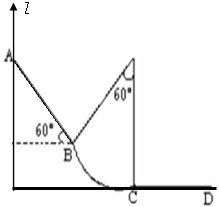 نختار  عند الموضع C.2- عبر عن أنسوب النقطة B بدلالة  و .3-  أحسب  و  عند الموضع A.4- أحسب كلا من طاقة الوضع الثقالية و الطاقة الحركية للجسم S في الموضع B.5- أحسب كلا من طاقة الوضع الثقالية و الطاقة الحركية للجسم S في الموضع C.6- في الحقيقة أن الاحتكاكات غير مهملة و سرعة المتحرك تنعدم عند النقطة D    أحسب الطاقة الميكانيكية و استنتج شدة قوة الاحتكاك خلال الانتقال .التمرين الثالثنلف حول مجرى بكرة (P) شعاعها  و عزم قصورها بالنسبة للمحور (Δ) أفقي، ثابث،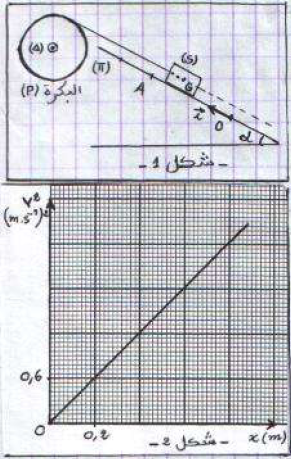  يمر من مركزها  خيطا ثبت في طرفه جسم صلب (S) كتلته . نحدث دوران البكرة بواسطة محرك ذي قدرة ، فينطلق (S) بدون سرعة بدئية من نقطة O،  منزلقا نحو الأعلى حسب الخط الأكبر ميلا للمستوى ( ) الذي يكون زاوية  مع المستوى الأفقي (أنظر شكل 1).نهمل جميع الاحتكاكات و كتلة الخيط الذي نعتبره غير قابل للتمدد و لاينزلق على  مجرى البكرة. نأخد .يمثل المنحنى (شكل2) تغير  مربع سرعة G بدلالة أفصوله .1-1- أعط تعبير الطاقة الحركية لجسم صلب في إزاحة.1-2- اعتادا على المنحنى، عبر عن  الطاقة الحركية للجسم بدلالى x.1-2- أوجد تعبير ، الطاقة الحركية للبكرة (P) بدلالة x، وr ثم أحسب قيمتها لحظة مرور(S) بالنقطة A. نعطي . 2-1- أعط نص مبرهنة الطاقة الحركية.2-2- بتطبيق مبرهنة الطاقة الحركية، بين أن شدة القوة المطبقة من طرف الخيط  على الجسم (S) تكتب على الشكل التالي 3- عند مرور الجسم (S) بالنقطة A ينفصل الخيط عن الجسم (S) عند لحظة نعتبرها أصلا للتواريخ  و تتابع البكرة (P) حركتها، وعند لحظة ذات التاريخ  يصبح تردد البكرة هو .أحسب المدة الزمنية  اللازمة ليصبح التردد هو N.